Homework Assignment #4: Word GameUsing the grid below, how many words can you find? Each word must contain the central P and no letter can be used twice, however, the letters do not have to be connected. Proper nouns are not allowed, however, plurals are. There is at least one nine-letter word.Excellent: 26 words. Good: 20 words. Average: 15 words.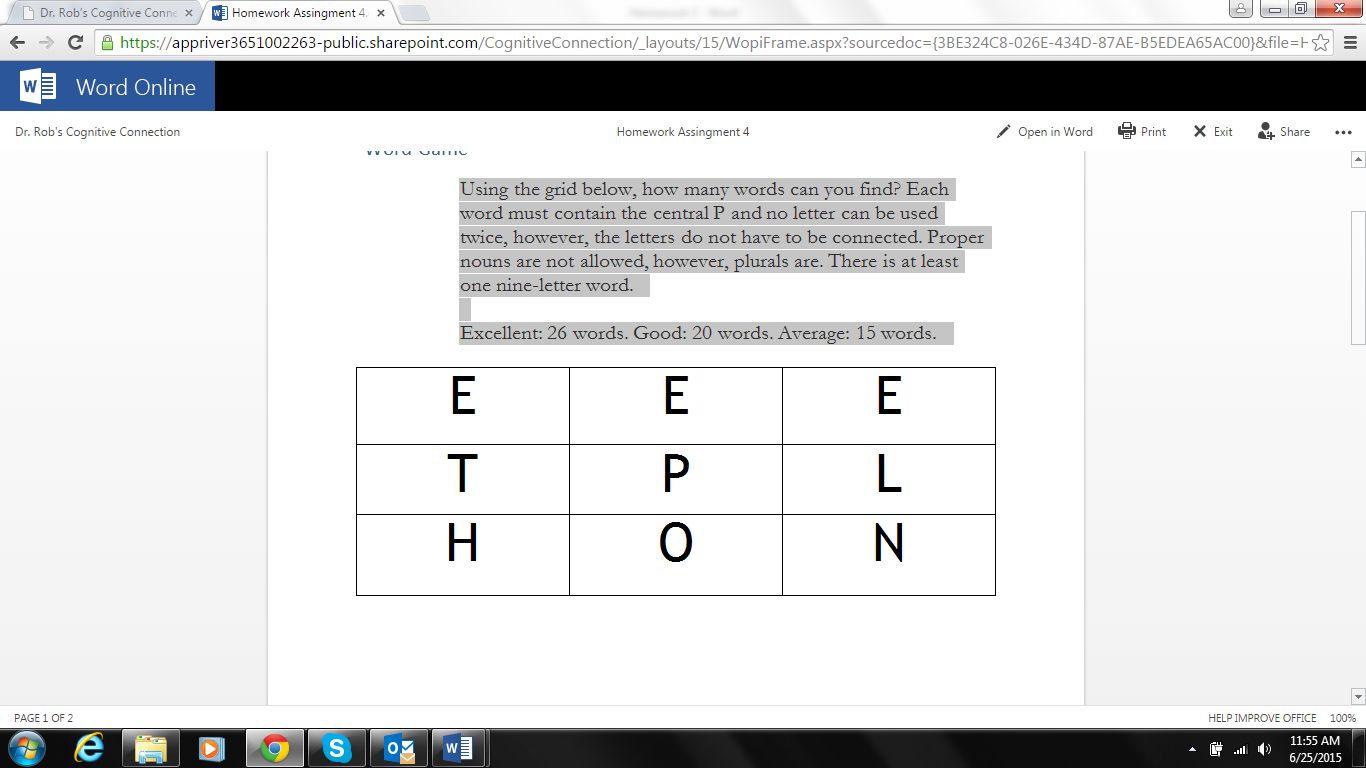 Homework Assignment #4: SOLUTIONSAll words: elope, epee, help, hep, holp, holpen, hop, hope, lept, lepton, lop, lope, neep, netop, nope, op, ope, open, opt, pe, pee, peel, peen, peh, pele, pelon, pelt, pen, pent, peon, pet, phenetol, phenol, phon, phone, phot, pht, plot, poet, poh, pol, pole, pone, pot, poteen, potheen, TELEPHONE, tepee, top, tope, topee, toph, tophe.